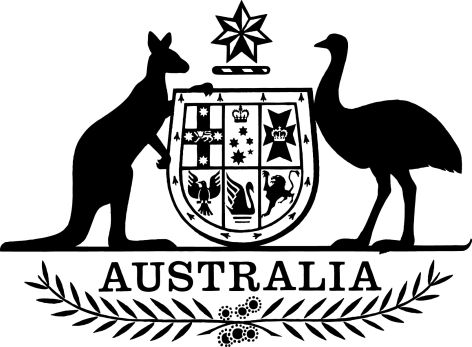 Federal Circuit and Family Court of Australia Legislation (Consequential Amendments and Other Measures) Regulations 2021I, General the Honourable David Hurley AC DSC (Retd), Governor-General of the Commonwealth of Australia, acting with the advice of the Federal Executive Council, make the following regulations.Dated 19 August 2021David HurleyGovernor-GeneralBy His Excellency’s CommandMichaelia CashAttorney-GeneralContents1	Name	12	Commencement	13	Authority	14	Schedules	2Schedule 1—Main amendments	3Part 1—General amendments	3Federal Court and Federal Circuit Court Regulation 2012	3Family Law (Fees) Regulation 2012	9Part 2—Amendments of listed provisions	17Federal Court and Federal Circuit Court Regulation 2012	17Family Law (Fees) Regulation 2012	18Schedule 2—Other consequential amendments	20Part 1—General amendments	20Administrative Decisions (Judicial Review) Regulations 2017	20Australian Crime Commission Regulations 2018	20Automotive Transformation Scheme Regulations 2010	21Designs Regulations 2004	21Extradition Regulations 1988	21Fair Work (Registered Organisations) Regulations 2009	22Fair Work Regulations 2009	22Fair Work (Transitional Provisions and Consequential Amendments) Regulations 2009	23Family Law (Child Abduction Convention) Regulations 1986	23Family Law (Child Protection Convention) Regulations 2003	24Family Law (Family Dispute Resolution Practitioners) Regulations 2008	25Family Law (Hague Convention on Intercountry Adoption) Regulations 1998	26Family Law Regulations 1984	28Federal Proceedings (Costs) Regulations 2018	30Financial Framework (Supplementary Powers) Regulations 1997	31Legislation (Exemptions and Other Matters) Regulation 2015	31Mutual Assistance in Criminal Matters Regulations 1988	31National Consumer Credit Protection Regulations 2010	32Superannuation (CSS) Eligible Employees Regulations 1976	32Superannuation Industry (Supervision) Regulations 1994	32Trans-Tasman Proceedings Regulation 2012	32Part 2—Amendments of listed provisions	33Family Law (Child Protection Convention) Regulations 2003	33Family Law Regulations 1984	331  Name		This instrument is the Federal Circuit and Family Court of Australia Legislation (Consequential Amendments and Other Measures) Regulations 2021.2  Commencement	(1)	Each provision of this instrument specified in column 1 of the table commences, or is taken to have commenced, in accordance with column 2 of the table. Any other statement in column 2 has effect according to its terms.Note:	This table relates only to the provisions of this instrument as originally made. It will not be amended to deal with any later amendments of this instrument.	(2)	Any information in column 3 of the table is not part of this instrument. Information may be inserted in this column, or information in it may be edited, in any published version of this instrument.3  Authority		This instrument is made under the following:	(a)	the Administrative Decisions (Judicial Review) Act 1977;	(b)	the Australian Crime Commission Act 2002;	(c)	the Automotive Transformation Scheme Act 2009;	(d)	the Designs Act 2003;	(e)	the Extradition Act 1988;	(f)	the Fair Work Act 2009;	(g)	the Fair Work (Registered Organisations) Act 2009;	(h)	the Fair Work (Transitional Provisions and Consequential Amendments) Act 2009;	(i)	the Family Law Act 1975;	(j)	the Federal Circuit and Family Court of Australia Act 2021;	(k)	the Federal Court of Australia Act 1976;	(l)	the Federal Proceedings (Costs) Act 1981;	(m)	the Financial Framework (Supplementary Powers) Act 1997;	(n)	the Legislation Act 2003;	(o)	the Mutual Assistance in Criminal Matters Act 1987;	(p)	the National Consumer Credit Protection Act 2009;	(q)	the Superannuation Act 1976;	(r)	the Superannuation Industry (Supervision) Act 1993;	(s)	the Trans-Tasman Proceedings Act 2010.4  Schedules		Each instrument that is specified in a Schedule to this instrument is amended or repealed as set out in the applicable items in the Schedule concerned, and any other item in a Schedule to this instrument has effect according to its terms.Schedule 1—Main amendmentsPart 1—General amendmentsFederal Court and Federal Circuit Court Regulation 20121  Section 1.01Repeal the section, substitute:1.01  Name		This instrument is the Federal Court and Federal Circuit and Family Court Regulations 2012.1.02  Authority		This instrument is made under the following:	(a)	the Federal Circuit and Family Court of Australia Act 2021;	(b)	the Federal Court of Australia Act 1976.2  After the heading to section 1.03Insert:Note:	A number of expressions used in this instrument are defined in the Federal Court Act or the Federal Circuit and Family Court Act.3  Section 1.03Omit “In this regulation:”, substitute “In this instrument:”.4  Section 1.03 (paragraph (b) of the definition of authorised officer)Repeal the paragraph, substitute:	(b)	in relation to the Federal Circuit and Family Court of Australia (Division 2)—the following:	(i)	an officer of that court authorised by the Chief Executive Officer (within the meaning of the Federal Circuit and Family Court Act) to exercise the power or carry out the function;	(ii)	an officer of another court performing the function under an arrangement under section 246 of that Act;	(iii)	an employee of an agency or organisation performing the function under an arrangement under section 247 of that Act.5  Section 1.03Insert:Federal Circuit and Family Court Act means the Federal Circuit and Family Court of Australia Act 2021.6  Section 1.03Repeal the following definitions:	(a)	definition of Federal Circuit Court;	(b)	definition of Federal Circuit Court Act;	(c)	definition of Federal Circuit Court Rules;	(d)	definition of general federal law proceeding;	(e)	definition of Registrar.7  Section 1.03 (paragraph (b) of the definition of relevant court)Omit “Federal Circuit Court”, substitute “Federal Circuit and Family Court of Australia (Division 2)”.8  Section 1.03Insert:relevant Registrar of a court means:	(a)	in relation to the Federal Court—the following:	(i)	the Chief Executive Officer and Principal Registrar (within the meaning of the Federal Court Act);	(ii)	a District Registrar of the court;	(iii)	a Deputy District Registrar of the court;	(iv)	a Registrar of the court; and	(b)	in relation to the Federal Circuit and Family Court of Australia (Division 2)—the following:	(i)	the Chief Executive Officer and Principal Registrar (within the meaning of the Federal Circuit and Family Court Act);	(ii)	a Senior Registrar or Registrar of the court.9  After section 1.03Insert:1.03A  Expressions used in this instrument that are defined in the Federal Court Act and the Federal Circuit and Family Court Act	(1)	This section applies if an expression is defined in the Federal Court Act and the Federal Circuit and Family Court Act.	(2)	When used in a provision of this instrument, the expression has the meaning given by whichever of those Acts is appropriate in the context of the application and operation of that provision.10  Subsections 1.04(1) and (3)Omit “regulation”, substitute “instrument”.11  Section 1.05Repeal the section, substitute:1.05  Application of Parts 1 and 2		Parts 1 and 2 apply to a fee for a service that is requested, or for the filing of a document that is lodged, in relation to the following:	(a)	a proceeding in the Federal Court;	(b)	a proceeding in the Federal Circuit and Family Court of Australia (Division 2) (other than a proceeding under the Family Law Act 1975).Note:	See the Family Law (Fees) Regulation 2012 for information about fees in relation to proceedings under the Family Law Act 1975.12  Section 2.01Repeal the section, substitute:2.01  Purpose of this Part		This Part prescribes matters relating to fees for the purposes of:	(a)	subsection 60(1) of the Federal Court Act; and	(b)	paragraphs 285(2)(b), (c) and (d) of the Federal Circuit and Family Court Act.13  At the end of paragraph 2.02(1)(a)Add “in relation to a proceeding”.14  Subsection 2.06A(1)Omit “Federal Circuit Court”, substitute “Federal Circuit and Family Court of Australia (Division 2)”.15  Paragraph 2.06A(2)(b)Omit “Federal Circuit Court”, substitute “Federal Circuit and Family Court of Australia (Division 2)”.16  Section 2.09 (heading)Repeal the heading, substitute:2.09  Fee not payable in Federal Circuit and Family Court of Australia (Division 2) proceeding17  Subsections 2.09(1) and 2.10(4)Omit “Federal Circuit Court”, substitute “Federal Circuit and Family Court of Australia (Division 2)”.18  At the end of subsection 2.11(1)Add:	; (g)	a proceeding transferred from the Federal Circuit and Family Court of Australia (Division 2) by the Federal Court under section 32AC of the Federal Court Act;	(h)	a proceeding:	(i)	transferred by the Federal Circuit and Family Court of Australia (Division 2) to the Federal Court under section 153 of the Federal Circuit and Family Court Act; and	(ii)	whose transfer is confirmed by the Federal Court under section 32AD of the Federal Court Act.19  Subsection 2.11(2) (heading)Repeal the heading, substitute:Federal Circuit and Family Court of Australia (Division 2)20  Subsection 2.11(2)Omit “Federal Circuit Court” (wherever occurring), substitute “Federal Circuit and Family Court of Australia (Division 2)”.21  At the end of subsection 2.12(1)Add:	; or (j)	both:	(i)	the proceeding is one that is transferred from the Federal Circuit and Family Court of Australia (Division 2) by the Federal Court under section 32AC of the Federal Court Act; and	(ii)	a setting down fee has already been paid in relation to the proceeding; or	(k)	all of the following apply:	(i)	the proceeding is one that is transferred by the Federal Circuit and Family Court of Australia (Division 2) to the Federal Court under section 153 of the Federal Circuit and Family Court Act;	(ii)	the transfer of the proceeding is confirmed by the Federal Court under section 32AD of the Federal Court Act;	(iii)	a setting down fee has already been paid in relation to the proceeding.22  Subsection 2.12(2) (heading)Repeal the heading, substitute:Federal Circuit and Family Court of Australia (Division 2)23  Subsection 2.12(2)Omit “Federal Circuit Court” (wherever occurring), substitute “Federal Circuit and Family Court of Australia (Division 2)”.24  At the end of subsection 2.13(1)Add:	; or (k)	both:	(i)	the proceeding is one that is transferred from the Federal Circuit and Family Court of Australia (Division 2) by the Federal Court under section 32AC of the Federal Court Act; and	(ii)	a hearing fee has already been paid in relation to the proceeding; or	(l)	all of the following apply:	(i)	the proceeding is one that is transferred by the Federal Circuit and Family Court of Australia (Division 2) to the Federal Court under section 153 of the Federal Circuit and Family Court Act;	(ii)	the transfer of the proceeding is confirmed by the Federal Court under section 32AD of the Federal Court Act;	(iii)	a hearing fee has already been paid in relation to the proceeding.25  Subsection 2.13(2) (heading)Repeal the heading, substitute:Federal Circuit and Family Court of Australia (Division 2)26  Subsection 2.13(2)Omit “Federal Circuit Court” (wherever occurring), substitute “Federal Circuit and Family Court of Australia (Division 2)”.27  Subsection 2.17(1)Omit “Federal Circuit Court”, substitute “Federal Circuit and Family Court of Australia (Division 2)”.28  Subsections 2.19(1) and (3)Omit “this regulation”, substitute “this instrument”.29  Section 2.22Omit “this regulation”, substitute “this instrument”.30  Section 4.01Omit “For subsection”, substitute “For the purposes of subsection”.31  Section 4.02Repeal the section, substitute:4.02  Leave to appeal—prescribed judgments of the Federal Circuit and Family Court of Australia (Division 2)	(1)	For the purposes of paragraphs 28(1)(b) and (3)(e) of the Federal Circuit and Family Court Act, the following judgments are prescribed:	(a)	an interlocutory decree (other than a decree in relation to a child welfare matter);	(b)	an order under section 102PE, 102QF or 102QG of the Family Law Act 1975.	(2)	In this section:child welfare matter means a matter relating to the following:	(a)	the person or persons with whom a child is to live;	(b)	the person or persons with whom a child is to spend time or communicate;	(c)	any other aspect of parental responsibility (within the meaning of Part VII of the Family Law Act 1975) for a child.32  Sections 5.01 and 5.02Repeal the sections.33  Paragraphs 5.03(e) and 5.04(e)Omit “this regulation”, substitute “this instrument”.34  In the appropriate position in Part 5Insert:5.07  Application provision relating to the Federal Circuit and Family Court of Australia Legislation (Consequential Amendments and Other Measures) Regulations 2021		The amendments of this instrument made by Schedule 1 to the Federal Circuit and Family Court of Australia Legislation (Consequential Amendments and Other Measures) Regulations 2021 apply in relation to the liability of a person to pay any of the following fees:	(a)	a filing fee for filing a document on or after 1 September 2021;	(b)	a setting down fee for a hearing if the hearing day is fixed on or after 1 September 2021;	(c)	a hearing fee for a day, or a part of a day, if the day (or part of the day) is fixed on or after 1 September 2021;	(d)	any other fee under this instrument for a service that is provided in relation to a proceeding on or after 1 September 2021.35  Part 2 of Schedule 1 (heading)Repeal the heading, substitute:Part 2—Fees for proceedings in the Federal Circuit and Family Court of Australia (Division 2)36  Part 2 of Schedule 1Omit “Federal Circuit Court”, substitute “Federal Circuit and Family Court of Australia (Division 2)”.37  Part 2 of Schedule 1 (table heading)Repeal the heading, substitute:Fees for proceedings in the Federal Circuit and Family Court of Australia (Division 2)38  Part 2 of Schedule 1 (table item 201, column headed “Document or service”)Omit “Federal Circuit Court of Australia”, substitute “Federal Circuit and Family Court of Australia (Division 2)”.39  Part 2 of Schedule 1 (table item 201A, column headed “Document or service”)Omit “Federal Circuit Court”, substitute “Federal Circuit and Family Court of Australia (Division 2)”.40  Part 2 of Schedule 1 (table item 205, column headed “Document or service”)Omit “by the Registrar of the Federal Circuit Court under subsection 104(2) of the Federal Circuit Court Act”, substitute “by a delegate of the Federal Circuit and Family Court of Australia (Division 2) under subsection 256(1) of the Federal Circuit and Family Court Act”.41  Part 2 of Schedule 1 (table items 206 and 217, column headed “Document or service”)Omit “Federal Circuit Court”, substitute “Federal Circuit and Family Court of Australia (Division 2)”.42  Part 2 of Schedule 1 (table item 218, column headed “Document or service”)Omit “subsection 104(3) of the Federal Circuit Court Act”, substitute “subsection 256(2) of the Federal Circuit and Family Court Act”.43  Part 2 of Schedule 1 (table items 219, 220, 221 and 224, column headed “Document or service”)Omit “Federal Circuit Court”, substitute “Federal Circuit and Family Court of Australia (Division 2)”.Family Law (Fees) Regulation 201244  After section 1.01Insert:1.02  Authority		This instrument is made under the following:	(a)	the Family Law Act 1975;	(b)	the Federal Circuit and Family Court of Australia Act 2021.45  Section 1.03 (after the heading)Insert:Note:	A number of expressions used in this regulation are defined in the Family Law Act, including the following:(a)	family dispute resolution practitioner;(b)	Federal Circuit and Family Court of Australia;(c)	financial or Part VII proceedings;(d)	party to a de facto relationship;(e)	recovery order.46  Section 1.03 (paragraph (a) of the definition of authorised officer)Repeal the paragraph, substitute:	(a)	in relation to the Federal Circuit and Family Court of Australia (Division 1)—the following:	(i)	an officer of that court authorised by the Chief Executive Officer and Principal Registrar to exercise the power or carry out the function;	(ii)	an officer of another court performing the function under an arrangement under section 79 of the Federal Circuit and Family Court of Australia Act 2021;	(iii)	an employee of an agency or organisation performing the function under an arrangement under section 80 of that Act; or	(aa)	in relation to the Federal Circuit and Family Court of Australia (Division 2)—the following:	(i)	an officer of that court authorised by the Chief Executive Officer and Principal Registrar to exercise the power or carry out the function;	(ii)	an officer of another court performing the function under an arrangement under section 246 of the Federal Circuit and Family Court of Australia Act 2021;	(iii)	an employee of an agency or organisation performing the function under an arrangement under section 247 of that Act; or47  Section 1.03 (paragraph (b) of the definition of authorised officer)After “Family Court” (first occurring), insert “of a State”.48  Section 1.03 (definition of Family Court)Repeal the definition.49  Section 1.03Insert:Federal Circuit and Family Court Act means the Federal Circuit and Family Court of Australia Act 2021.50  Section 1.03Repeal the following definitions:	(a)	definition of Federal Circuit Court;	(b)	definition of Federal Circuit Court Act;	(c)	definition of magistrate;	(d)	definition of Registrar.51  Section 1.03 (paragraphs (a) and (b) of the definition of relevant court)Repeal the paragraphs, substitute:	(a)	if the proceeding is in the Federal Circuit and Family Court of Australia (Division 1)—that Division; or	(b)	if the proceeding is in the Federal Circuit and Family Court of Australia (Division 2)—that Division; or	(ba)	if the proceeding is in a Family Court of a State—that court; or52  Section 1.03Insert:relevant Registrar of a court means:	(a)	in relation to the Federal Circuit and Family Court of Australia (Division 1)—the following:	(i)	the Chief Executive Officer and Principal Registrar (within the meaning of the Federal Circuit and Family Court Act);	(ii)	a Senior Registrar or Registrar of that court; or	(b)	in relation to the Federal Circuit and Family Court of Australia (Division 2)—the following:	(i)	the Chief Executive Officer and Principal Registrar (within the meaning of the Federal Circuit and Family Court Act);	(ii)	a Senior Registrar or Registrar of that court; or	(c)	in relation to any other court—the principal officer of the court or any other appropriate officer or staff member of the court.53  Section 1.03 (note)Repeal the note.54  After section 1.03Insert:1.03A  Expressions used in this instrument that are defined in the Family Law Act and the Federal Circuit and Family Court Act	(1)	This section applies if an expression is defined in the Family Law Act and the Federal Circuit and Family Court Act.	(2)	When used in a provision of this instrument, the expression has the meaning given by whichever of those Acts is appropriate in the context of the application and operation of that provision.55  Subsection 1.04(1)Omit “(1)”.56  Subsection 1.04(2)Repeal the subsection (including the notes).57  Section 2.01After “For”, insert “the purposes of”.58  Section 2.01Omit “and section 120 of the Federal Circuit Court Act”, substitute “and section 285 of the Federal Circuit and Family Court of Australia Act 2021”.59  After paragraph 2.08(1)(c)Insert:	(ca)	a proceeding under the Child Support (Assessment) Act 1989 or Child Support (Registration and Collection) Act 1988;	(cb)	an appeal under section 47A of the Family Law Act from a decree of a court exercising jurisdiction under the Child Support (Assessment) Act 1989 or Child Support (Registration and Collection) Act 1988;	(cc)	an appeal under section 26 of the Federal Circuit and Family Court of Australia Act 2021:	(i)	from a judgment of a single Judge of the Federal Circuit and Family Court of Australia (Division 1) exercising appellate jurisdiction in relation to a judgment mentioned in subparagraph (v); or	(ii)	from a judgment of the Federal Circuit and Family Court of Australia (Division 1) exercising original jurisdiction under the Child Support (Assessment) Act 1989 or Child Support (Registration and Collection) Act 1988; or	(iii)	from a judgment of the Federal Circuit and Family Court of Australia (Division 2) exercising original jurisdiction under the Child Support (Assessment) Act 1989 or Child Support (Registration and Collection) Act 1988; or	(iv)	from a judgment of a Family Court of a State, or a Supreme Court of a State or Territory constituted by a single Judge, exercising original or appellate jurisdiction under the Child Support (Assessment) Act 1989 or Child Support (Registration and Collection) Act 1988; or	(v)	from a judgment of a court of summary jurisdiction of a State or Territory (other than the Magistrates Court of Western Australia) exercising original jurisdiction under the Child Support (Assessment) Act 1989 or Child Support (Registration and Collection) Act 1988; or	(vi)	from a judgment of the Magistrates Court of Western Australia exercising original jurisdiction under the Child Support (Assessment) Act 1989 or Child Support (Registration and Collection) Act 1988;	(cd)	an application for leave to appeal under section 47B of the Family Law Act;	(ce)	an application for leave to appeal under section 28 of the Federal Circuit and Family Court of Australia Act 2021 from a judgment of a court exercising jurisdiction under or in relation to the Child Support (Assessment) Act 1989 or Child Support (Registration and Collection) Act 1988;60  Subsection 2.13(1)Omit “1 July 2019”, substitute “1 July 2022”.61  Subsection 2.13(9) (definition of relevant period)Omit “1 July 2018”, substitute “1 July 2021”.62  Section 3.01Repeal the section, substitute:3.01  Application provision in relation to the Federal Circuit and Family Court of Australia Legislation (Consequential Amendments and Other Measures) Regulations 2021	(1)	The amendments of this regulation made by the Federal Circuit and Family Court of Australia Legislation (Consequential Amendments and Other Measures) Regulations 2021 apply in relation to the liability of a person to pay any of the following fees:	(a)	a filing fee for filing a document on or after 1 September 2021;	(b)	a setting down fee for a hearing if the hearing day is fixed on or after 1 September 2021;	(c)	a hearing fee for a day, or a part of a day, if the day (or part of the day) is fixed on or after 1 September 2021;	(d)	a conciliation conference fee for a conference fixed on or after 1 September 2021;	(e)	any other fee under this regulation for a service provided on or after 1 September 2021.	(2)	To avoid doubt, the repeal of the definition of magistrate applies in relation to a proceeding that began before, or begins on or after, 1 September 2021.Note:	This means that the rate of a fee payable on or after 1 September 2021 in respect of a hearing before a Judge of the Federal Circuit and Family Court of Australia is that stated in the relevant table item in Schedule 1, even if a fee was paid before that day in respect of a service provided by a magistrate.63  Schedule 1 (table items 1 and 2)Repeal the items, substitute:64  Schedule 1 (cell at table item 3, column headed “Fee”)Omit “$1,275”, substitute “$1,335”.65  Schedule 1 (cell at table item 4, column headed “Fee”)Omit “$345”, substitute “$365”.66  Schedule 1 (cell at table item 5, column headed “Fee”)Omit “$345”, substitute “$365”.67  Schedule 1 (cell at table item 6, column headed “Fee”)Omit “$165”, substitute “$170”.68  Schedule 1 (table items 7 and 8)Repeal the items, substitute:69  Schedule 1 (cell at table item 9, column headed “Fee”)Omit “$120”, substitute “$125”.70  Schedule 1 (cell at table item 10, column headed “Fee”)Omit “$565”, substitute “$595”.71  Schedule 1 (cell at table item 11, column headed “Fee”)Repeal the cell, substitute:72  Schedule 1 (cell at table item 12, column headed “Fee”)Repeal the cell, substitute:73  Schedule 1 (cell at table item 13, column headed “Fee”)Repeal the cell, substitute:74  Schedule 1 (table item 14)Repeal the item, substitute:75  Schedule 1 (cell at table item 15, column headed “Fee”)Repeal the cell, substitute:76  Schedule 1 (cell at table item 16, column headed “Fee”)Repeal the cell, substitute:77  Schedule 1 (cell at table item 17, column headed “Fee”)Repeal the cell, substitute:78  Schedule 1 (table item 18)Repeal the item, substitute:79  Schedule 1 (cell at table item 20, column headed “Fee”)Omit “$395”, substitute “$415”.80  Schedule 1 (note 1)Omit “Note 1”, substitute “Note”.81  Schedule 1 (note 2)Repeal the note.Part 2—Amendments of listed provisionsFederal Court and Federal Circuit Court Regulation 201282  Amendments of listed provisions—Federal Court and Federal Circuit Court Regulation 2012Family Law (Fees) Regulation 201283  Amendments of listed provisions—Family Law (Fees) Regulation 2012Schedule 2—Other consequential amendmentsPart 1—General amendmentsAdministrative Decisions (Judicial Review) Regulations 20171  Subsection 6(1)Omit “Federal Circuit Court”, substitute “Federal Circuit and Family Court of Australia (Division 2)”.Australian Crime Commission Regulations 20182  Paragraph 12(6)(b)Omit “Federal Circuit Court”, substitute “Federal Circuit and Family Court of Australia (Division 2)”.3  Subsection 14(3)Omit “Federal Circuit Court”, substitute “Federal Circuit and Family Court of Australia (Division 2)”.4  Schedule 6 (heading)Repeal the heading (including the note), substitute:Schedule 6—Duties, functions and powers conferred on Federal Court Judges or Federal Circuit and Family Court of Australia (Division 2) Judges by State lawsNote:	See subsection 14(3).5  Clause 1 of Schedule 6Omit “Federal Circuit Court”, substitute “Federal Circuit and Family Court of Australia (Division 2)”.6  Clause 1 of Schedule 6 (table, heading to column headed “Federal Court Judge or Federal Circuit Court Judge”)Repeal the heading, substitute:7  Clause 1 of Schedule 6 (table item 3, column headed “Federal Court Judge or Federal Circuit Court Judge”)Omit “Federal Circuit Court”, substitute “Federal Circuit and Family Court of Australia (Division 2)”.8  Clause 2 of Schedule 6Omit “Federal Circuit Court”, substitute “Federal Circuit and Family Court of Australia (Division 2)”.9  Clause 2 of Schedule 6 (table, heading to column headed “Federal Court Judge or Federal Circuit Court Judge”)Repeal the heading, substitute:10  Clause 2 of Schedule 6 (table item 3, column headed “Federal Court Judge or Federal Circuit Court Judge”)Omit “Federal Circuit Court”, substitute “Federal Circuit and Family Court of Australia (Division 2)”.Automotive Transformation Scheme Regulations 201011  Subparagraph 5.4(1)(a)(i)Omit “Federal Circuit Court of Australia”, substitute “Federal Circuit and Family Court of Australia (Division 2)”.Designs Regulations 200412  Subparagraph 5.04(c)(iii)Omit “, the Federal Magistrates Court or the Federal Circuit Court of Australia”, substitute “or the Federal Circuit and Family Court of Australia (Division 2)”.Extradition Regulations 198813  Regulation 4 (heading)Repeal the heading, substitute:4  Power of magistrate or eligible Judge to send for witnesses and documents14  Subregulation 4(1)Omit “eligible Federal Circuit Court Judge”, substitute “eligible Judge”.15  Regulation 5Omit “eligible Federal Circuit Court Judge”, substitute “eligible Judge”.16  Subregulations 6(1), (2) and (4), 7(1), 8(1) and 9(1)Omit “eligible Federal Circuit Court Judge”, substitute “eligible Judge”.17  Regulation 10 (heading)Repeal the heading, substitute:10  Offences in relation to magistrates or eligible Judges18  Regulation 10Omit “eligible Federal Circuit Court Judge”, substitute “eligible Judge”.19  Subregulations 11(2), (3) and (4)Omit “eligible Federal Circuit Court Judge”, substitute “eligible Judge”.20  Subregulation 12(1)Omit “eligible Federal Circuit Court Judge” (wherever occurring), substitute “eligible Judge”.21  Subregulation 13(1)Omit “eligible Federal Circuit Court Judge”, substitute “eligible Judge”.22  Regulations 14 and 15Omit “eligible Federal Circuit Court Judge”, substitute “eligible Judge”.23  Schedule (Forms 1, 2, 4, 5, 6, 7, 8, 8A, 8B, 9, 9A, 10, 11, 12, 12A, 13A, 16, 17, 18, 19, 20, 20A, 20B, 21 and 22)Omit “eligible Federal Circuit Court Judge” (wherever occurring), substitute “eligible Judge”.24  Schedule (Form 22A)Omit “Federal Circuit Court Judge” (wherever occurring), substitute “eligible judge”.25  Schedule (Forms 26, 27, 28 and 29)Omit “eligible Federal Circuit Court Judge” (wherever occurring), substitute “eligible Judge”.Fair Work (Registered Organisations) Regulations 200926  Subregulation 176F(2)Omit “Federal Circuit Court Rules 2001”, substitute “Federal Circuit Court Rules 2001, as in force on 2 May 2017”.Fair Work Regulations 200927  Subregulation 4.01A(2) (table)Omit “Federal Circuit Court” (wherever occurring), substitute “Federal Circuit and Family Court of Australia (Division 2)”.28  Subparagraph 4.01(1)(a)(ii)Omit “Federal Circuit Court”, substitute “Federal Circuit and Family Court of Australia (Division 2)”.29  Subregulation 4.01(2)Omit “Federal Circuit Court”, substitute “Federal Circuit and Family Court of Australia (Division 2)”.30  Subregulation 4.01(3)Omit “Federal Circuit Court” (wherever occurring), substitute “Federal Circuit and Family Court of Australia (Division 2)”.Fair Work (Transitional Provisions and Consequential Amendments) Regulations 200931  Subregulation 5.06(1)Omit “subregulation (3)”, substitute “subregulation (2)”.32  Subregulation 5.06(2) (table)Omit “Federal Circuit Court” (wherever occurring), substitute “Federal Circuit and Family Court of Australia (Division 2)”.33  Regulation 5.13Omit “Federal Circuit Court” (wherever occurring), substitute “Federal Circuit and Family Court of Australia (Division 2)”.Family Law (Child Abduction Convention) Regulations 198634  After regulation 1Insert:1AA  Authority		These Regulations are made under the Family Law Act 1975.35  Regulation 2 (heading)Repeal the heading, substitute:2  DefinitionsNote:	A number of expressions used in these Regulations are defined in the Act, including the following:(a)	applicable Rules of Court;(b)	court.36  Subregulation 2(1)Omit “unless the contrary intention appears”.37  Subregulation 2(1)Insert:Act means the Family Law Act 1975.38  Subregulation 2(1)Repeal the following definitions:	(a)	definition of court;	(b)	definition of Registrar.39  Subregulation 2(1)Insert:relevant Registrar of a court means:	(a)	in relation to the Federal Circuit and Family Court of Australia (Division 1)—the following:	(i)	the Chief Executive Officer and Principal Registrar (within the meaning of the Federal Circuit and Family Court of Australia Act 2021);	(ii)	a Senior Registrar or Registrar of that court; or	(b)	in relation to the Federal Circuit and Family Court of Australia (Division 2)—the following:	(i)	the Chief Executive Officer and Principal Registrar (within the meaning of the Federal Circuit and Family Court of Australia Act 2021);	(ii)	a Senior Registrar or Registrar of that court; or	(c)	in relation to any other court—the principal officer of the court or any other appropriate officer or staff member of the court.40  Subregulation 2(1) (definition of the Act)Repeal the definition (including the note).41  Paragraphs 15(4)(a) and (b)Omit “Registrar”, substitute “relevant Registrar”.42  Paragraph 28(2)(b)Omit “Registrar”, substitute “relevant Registrar”.43  Subregulation 28(2A)Omit “Registrar” (wherever occurring), substitute “relevant Registrar”.44  Schedule 3 (Forms 2, 2C and 4)Omit “Registrar”, substitute “relevant Registrar”.Family Law (Child Protection Convention) Regulations 200345  After regulation 1Insert:1A  Authority		These Regulations are made under the Family Law Act 1975.46  Subregulation 3(1)Insert:relevant Registrar of a court means:	(a)	in relation to the Federal Circuit and Family Court of Australia (Division 1)—the following:	(i)	the Chief Executive Officer and Principal Registrar (within the meaning of the Federal Circuit and Family Court of Australia Act 2021);	(ii)	a Senior Registrar or Registrar of that court; or	(b)	in relation to the Federal Circuit and Family Court of Australia (Division 2)—the following:	(i)	the Chief Executive Officer and Principal Registrar (within the meaning of the Federal Circuit and Family Court of Australia Act 2021);	(ii)	a Senior Registrar or Registrar of that court; or	(c)	in relation to any other court—the principal officer of the court or any other appropriate officer or staff member of the court.47  Subregulation 3(2) (note 2)Omit “Registrar (in relation to a court)”.48  Paragraph 11(b)Omit “Registrar of the Family Court of Australia”, substitute “relevant Registrar of the Federal Circuit and Family Court of Australia”.49  Subregulation 13(2)Omit “Family Court”, substitute “Federal Circuit and Family Court of Australia”.Family Law (Family Dispute Resolution Practitioners) Regulations 200850  Regulation 2Repeal the regulation, substitute:2  Authority		These Regulations are made under the Family Law Act 1975.51  Subparagraph 26(4)(b)(ii)Repeal the subparagraph, substitute:	(ii)	the certificate may be taken into account by a court as specified in subregulation (4A).52  After subregulation 26(4)Insert:	(4A)	For the purposes of subparagraph (4)(b)(ii), the certificate may be taken into account by a court:	(a)	when determining whether to make an order under section 13C of the Act referring the parties to attend family dispute resolution; or	(b)	in relation to the Federal Circuit and Family Court of Australia (Division 1)—in taking into account the powers of the Court under Division 4 of Part 6 of Chapter 3 of the Federal Circuit and Family Court of Australia Act 2021 (dealing with case management) to award costs against a party under section 117 of the Act; or	(c)	in relation to the Federal Circuit and Family Court of Australia (Division 2)—in taking into account the powers of the Court under Division 4 of Part 6 of Chapter 4 of the Federal Circuit and Family Court of Australia Act 2021 (dealing with case management) to award costs against a party under section 117 of the Act; or	(d)	in relation to any other court—when determining whether to award costs against a party under section 117 of the Act.53  Paragraph 28(1)(h)Repeal the paragraph, substitute:	(h)	if a certificate under subsection 60I(8) of the Act is filed, a court may take the certificate into account as specified in subregulation (1A);54  After subregulation 28(1)Insert:	(1A)	For the purposes of paragraph (1)(h), a court may take the certificate into account:	(a)	when determining whether to make an order under section 13C of the Act referring the parties to family dispute resolution; or	(b)	in relation to the Federal Circuit and Family Court of Australia (Division 1)—in taking into account the powers of the Court under Division 4 of Part 6 of Chapter 3 of the Federal Circuit and Family Court of Australia Act 2021 (dealing with case management) to award costs against a party under section 117 of the Act; or	(c)	in relation to the Federal Circuit and Family Court of Australia (Division 2)—in taking into account the powers of the Court under Division 4 of Part 6 of Chapter 4 of the Federal Circuit and Family Court of Australia Act 2021 (dealing with case management) to award costs against a party under section 117 of the Act; or	(d)	in relation to any other court—when determining whether to award costs against a party under section 117 of the Act.Family Law (Hague Convention on Intercountry Adoption) Regulations 199855  Regulation 2Repeal the regulation, substitute:2  Authority		These Regulations are made under the Family Law Act 1975.56  Regulation 3 (heading)Repeal the heading, substitute:3  DefinitionsNote:	A number of expressions used in these Regulations are defined in the Act, including the following:(a)	court;(b)	Territory.57  Subregulation 3(1)Omit “unless the contrary intention appears”.58  Subregulation 3(1) (note)Repeal the note.59  Regulation 24A (heading)Repeal the heading, substitute:24A  Jurisdiction of Federal Circuit and Family Court of Australia (Division 2)60  Subregulation 24A(1)Omit “Family Court of Australia”, substitute “Federal Circuit and Family Court of Australia (Division 2)”.61  Subregulation 24A(2)Omit “Family Court”, substitute “Federal Circuit and Family Court of Australia (Division 2)”.62  Paragraph 24A(3)(a)Omit “Family Court”, substitute “Federal Circuit and Family Court of Australia (Division 2)”.63  Regulations 24B to 24FRepeal the regulations, substitute:24B  Appeals to the Federal Circuit and Family Court of Australia (Division 1)	(1)	An appeal may be made to the Federal Circuit and Family Court of Australia (Division 1) from:	(a)	a decision of a single judge of the Federal Circuit and Family Court of Australia (Division 1) exercising original jurisdiction; or	(b)	a decision of a single judge of the Federal Circuit and Family Court of Australia (Division 1) exercising appellate jurisdiction; or	(c)	a decision of the Federal Circuit and Family Court of Australia (Division 2) exercising jurisdiction under subregulation 24A(1).	(2)	The appellate jurisdiction of the Federal Circuit and Family Court of Australia (Division 1) is to be exercised:	(a)	if the appeal is from a decision of a single judge of the Federal Circuit and Family Court of Australia (Division 1)—by a Full Court of the Federal Circuit and Family Court of Australia (Division 1); or	(b)	if the appeal is from a decision of the Federal Circuit and Family Court of Australia (Division 2)—by a single Judge of the Federal Circuit and Family Court of Australia (Division 1) unless the Chief Justice directs that the application be heard and determined by a Full Court.Family Law Regulations 198464  After regulation 1Insert:2  Authority		These Regulations are made under the Family Law Act 1975.65  Regulation 3 (heading)Repeal the heading (including the note), substitute:3  DefinitionsNote:	A number of expressions used in these Regulations are defined in the Act, including the following:(a)	applicable Rules of Court;(b)	Chief Executive Officer;(c)	Federal Circuit and Family Court of Australia;(d)	standard Rules of Court.66  Subregulation 3(1)Omit “(1) In these Regulations, unless the contrary intention appears:”, substitute “In these Regulations:”.67  Subregulation 3(1) (definition of registrar)Repeal the definition.68  Subregulation 3(1)Insert:relevant Registrar of a court means:	(a)	in relation to the Federal Circuit and Family Court of Australia (Division 1)—the following:	(i)	the Chief Executive Officer and Principal Registrar (within the meaning of the Federal Circuit and Family Court of Australia Act 2021);	(ii)	a Senior Registrar or Registrar of that court; or	(b)	in relation to the Federal Circuit and Family Court of Australia (Division 2)—the following:	(i)	the Chief Executive Officer and Principal Registrar (within the meaning of the Federal Circuit and Family Court of Australia Act 2021);	(ii)	a Senior Registrar or Registrar of that court; or	(c)	in relation to any other court—the principal officer of the court or any other appropriate officer or staff member of the court.69  Subregulation 3(1) (definition of State Family Court)Repeal the definition.70  Subregulation 3(2)Repeal the subregulation.71  Regulation 3ARepeal the regulation.72  Subregulation 4(2)Repeal the subregulation.73  Regulation 7Repeal the regulation, substitute:7  Appointment of family consultants		For the purposes of paragraph 11B(c) of the Act, a family consultant may be appointed in writing by the Chief Executive Officer.74  Regulations 10 and 12ABRepeal the regulations.75  Regulation 15ARepeal the regulation.76  Paragraphs 21N(2)(b) to (d)Repeal the paragraphs, substitute:	(b)	the Chief Executive Officer; and	(c)	the relevant Registrar of the Family Court of Western Australia.77  Subregulation 23(1A)Repeal the subregulation, substitute:	(1A)	The Secretary must send the documents mentioned in paragraph (1)(a) to a relevant Registrar.78  Subregulation 28(2) (note)Omit “subregulation 3(1)”, substitute “regulation 3”.79  Subregulation 28C(2) (note)Omit “subregulation 3(1)”, substitute “regulation 3”.80  Subregulation 38A(3) (note)Omit “subregulation 3(1)”, substitute “regulation 3”.81  Regulation 39BB (heading)Repeal the heading, substitute:39BB  Certain jurisdiction of Federal Circuit and Family Court of Australia (Division 2) must not be exercised in States and Territories82  Subregulation 39BB(1)Omit “from 21 April 2012 the jurisdiction of the Family Court must not be exercised in relation to proceedings under paragraph 31(1)(c) of the Act”, substitute “from 1 September 2021 the jurisdiction of the Federal Circuit and Family Court of Australia (Division 2) must not be exercised in relation to proceedings referred to in paragraph 132(1)(c) of the Federal Circuit and Family Court of Australia Act 2021”.83  Subregulations 39BB(2) and (3)Repeal the subregulations, substitute:	(2)	For the purposes of subsection 40(1) of the Act, from 1 September 2021, the jurisdiction of the Federal Circuit and Family Court of Australia (Division 2) must not be exercised in Western Australia, the Territory of Christmas Island or the Territory of Cocos (Keeling) Islands in relation to the following:	(a)	matters arising under the Act or under the repealed Act in respect of which matrimonial causes are instituted or continued under the Act;	(b)	matters arising under the Act in respect of which de facto financial causes are instituted under the Act;	(c)	matters arising under the Marriage Act 1961 in respect of which proceedings (other than proceedings under Part VII of that Act) are instituted or continued under that Act;	(d)	matters (other than matters referred to in any of the preceding paragraphs) with respect to which proceedings may be instituted in the Federal Circuit and Family Court of Australia (Division 2) under the Act or any other Act;	(e)	proceedings under the following provisions of the Act:	(i)	subsection 39(5);	(ii)	paragraph 39B(1)(a).84  Regulation 45 (note)Omit “subregulation 3(1)”, substitute “regulation 3”.85  Regulations 79 and 82Repeal the regulations.Federal Proceedings (Costs) Regulations 201886  Section 6 (table item 3)Repeal the item, substitute:Financial Framework (Supplementary Powers) Regulations 199787  Part 2 of Schedule 1AB (table item 11, column headed “Purpose”)Omit “Family Court of Australia and the Federal Circuit Court of Australia”, substitute “Federal Circuit and Family Court of Australia (Division 1) and the Federal Circuit and Family Court of Australia (Division 2)”.Legislation (Exemptions and Other Matters) Regulation 201588  Section 12 (table item 28, column headed “Legislative instrument”, after paragraph (d))Insert:	(da)	subsection 47A(5);89  Section 12 (table item 28, column headed “Legislative instrument”, paragraph (h))Omit “69ZF(1);”, substitute “69ZF(1)”.90  Section 12 (table item 28, column headed “Legislative instrument”, paragraph (i))Repeal the paragraph.Mutual Assistance in Criminal Matters Regulations 198891  Regulation 3 (heading)Repeal the heading, substitute:3  Power of Magistrate or eligible Judge to send for witnesses and documents92  Subregulations 3(1), (3) and (4)Omit “eligible Federal Circuit Court Judge” (wherever occurring), substitute “eligible Judge”.93  Regulation 4Omit “eligible Federal Circuit Court Judge”, substitute “eligible Judge”.94  Subregulations 5(1), (2) and (4)Omit “eligible Federal Circuit Court Judge” (wherever occurring), substitute “eligible Judge”.95  Subregulations 6(1), 7(1) and 8(1)Omit “eligible Federal Circuit Court Judge”, substitute “eligible Judge”.96  Regulation 9 (heading)Repeal the heading, substitute:9  Offences in relation to Magistrates or eligible Judges97  Regulation 9Omit “eligible Federal Circuit Court Judge”, substitute “eligible Judge”.98  Subregulations 10(2), (3) and (4)Omit “eligible Federal Circuit Court Judge”, substitute “eligible Judge”.99  Subregulation 11(1)Omit “eligible Federal Circuit Court Judge” (wherever occurring), substitute “eligible Judge”.100  Schedule 1 (Form 1)Omit “eligible Federal Circuit Court Judge”, substitute “eligible Judge”.101  Schedule 1 (Form 2)Omit “eligible Federal Circuit Court Judge” (wherever occurring), substitute “eligible Judge”.National Consumer Credit Protection Regulations 2010102  Paragraph 36(5)(c)Omit “Federal Circuit Court”, substitute “Federal Circuit and Family Court of Australia (Division 2)”.Superannuation (CSS) Eligible Employees Regulations 1976103  Paragraph 4(1)(zr)Repeal the paragraph, substitute:	(zr)	a person who is a Judge of the Federal Circuit and Family Court of Australia (Division 2);Superannuation Industry (Supervision) Regulations 1994104  Part 3 of Schedule 1AAOmit “Federal Magistrates Act 1999”, substitute “Federal Circuit and Family Court of Australia Act 2021”.Trans-Tasman Proceedings Regulation 2012105  Paragraph 8(a)Repeal the paragraph, substitute:	(a)	Federal Circuit and Family Court of Australia (Division 2);Part 2—Amendments of listed provisionsFamily Law (Child Protection Convention) Regulations 2003106  Amendments of listed provisions—Family Law (Child Protection Convention) Regulations 2003Family Law Regulations 1984107  Amendments of listed provisions—Family Law Regulations 1984Commencement informationCommencement informationCommencement informationColumn 1Column 2Column 3ProvisionsCommencementDate/Details1.  The whole of this instrumentAt the same time as the Federal Circuit and Family Court of Australia Act 2021.1 September 20211Filing an application in proceedings for a divorce order in relation to a marriage or a decree of nullity of marriage, other than proceedings to which item 2 applies(a) general fee—$1,335(b) reduced fee—$4452Filing an application in proceedings for a divorce order:commenced in a court mentioned in paragraph 10A(a) or (c) of the Family Law Regulations 1984; orcommenced in another court for transfer to a court mentioned in paragraph 10A(a) or (c) of those Regulations; orcommenced in the Federal Circuit and Family Court of Australia (Division 1) or the Federal Circuit and Family Court of Australia (Division 2)(a) general fee—$940(b) reduced fee—$3107Filing an appeal under section 26 of the Federal Circuit and Family Court of Australia Act 2021, unless the fee mentioned in item 8 has been paid$1,4258Filing an application for leave to appeal under section 28 of the Federal Circuit and Family Court of Australia Act 2021$1,425(a) for hearing before a judge of the Federal Circuit and Family Court (Division 1)—$900(b) for hearing before a judge of the Federal Circuit and Family Court (Division 2)—$660(c) for hearing before any other judge—$900(d) for hearing before a magistrate—$660(a) for hearing before a judge of the Federal Circuit and Family Court (Division 1)—$900(b) for hearing before a judge of the Federal Circuit and Family Court (Division 2)—$660(c) for hearing before any other judge—$900(d) for hearing before a magistrate—$660(a) for hearing before a judge of the Federal Circuit and Family Court (Division 1)—$900(b) for hearing before a judge of the Federal Circuit and Family Court (Division 2)—$660(c) for hearing before any other judge—$900(d) for hearing before a magistrate—$66014Setting down for hearing in an appeal under section 47A of the Family Law Act from a decree of a court of summary jurisdiction$900(a) for hearing before a judge of the Federal Circuit and Family Court (Division 1)—$900(b) for hearing before a judge of the Federal Circuit and Family Court (Division 2)—$660(c) for hearing before any other judge—$900(d) for hearing before a magistrate—$660(a) for hearing before a judge of the Federal Circuit and Family Court (Division 1)—$900(b) for hearing before a judge of the Federal Circuit and Family Court (Division 2)—$660(c) for hearing before any other judge—$900(d) for hearing before a magistrate—$660(a) for hearing before a judge of the Federal Circuit and Family Court (Division 1)—$900(b) for hearing before a judge of the Federal Circuit and Family Court (Division 2)—$660(c) for hearing before any other judge—$900(d) for hearing before a magistrate—$66018Hearing in an appeal under section 47A of the Family Law Act from a decree of a court of summary jurisdiction—for each hearing day or part of a hearing day, other than the first hearing day$900Further amendmentsFurther amendmentsFurther amendmentsFurther amendmentsItemProvisionOmitSubstitute1Section 1.03 (paragraph (a) of the definition of authorised officer)Registrarrelevant Registrar2Subsections 2.03(1) and (7)Registrarrelevant Registrar3Paragraph 2.06(1)(b)Registrarrelevant Registrar4Subsections 2.06(1) and (2)Registrarrelevant Registrar5Subsection 2.06(2) (note)Registrarrelevant Registrar6Paragraph 2.06A(2)(b)Registrarrelevant Registrar7Subsection 2.06A(2)Registrarrelevant Registrar8Paragraph 2.06A(2)(d)Registrarrelevant Registrar9Subsection 2.06A(3)Registrarrelevant Registrar10Subsection 2.06A(3) (note)Registrarrelevant Registrar11Subsection 2.08(4)Registrarrelevant Registrar12Subsection 2.08(4) (note)Registrarrelevant Registrar13Paragraph 2.14(2)(a)Registrarrelevant Registrar14Subsection 2.14(4)Registrarrelevant Registrar15Subsections 2.15(1) and (2)Registrarrelevant Registrar16Paragraphs 2.15(2)(a) and (3)(b)Registrarrelevant Registrar17Subsection 2.15(5)Registrarrelevant Registrar18Subsection 2.15(5) (note)Registrarrelevant Registrar19Subsections 2.16(4) and (5)Registrarrelevant Registrar20Paragraph 2.16(5)(e)Registrarrelevant Registrar21Subsection 2.16(6)Registrarrelevant Registrar22Paragraph 2.17(1)(c)Registrarrelevant Registrar23Subsection 2.17(3)Registrarrelevant Registrar24Subsection 2.18(3)Registrarrelevant Registrar25Paragraphs 2.18(4)(a), (b) and (c)Registrarrelevant Registrar26Paragraph 2.19(5)(a)Registrarrelevant Registrar27Subsections 2.19(6) and (7)Registrarrelevant Registrar28Paragraph 2.19(7)(a)Registrarrelevant Registrar29Paragraph 2.19(7)(b)Registrar (wherever occurring)relevant Registrar30Paragraph 2.19(10)(b)Registrarrelevant Registrar31Subsection 2.19(10) (note)Registrarrelevant Registrar32Subsection 2.21(1)Registrar (wherever occurring)relevant Registrar33Subsection 2.21(2)Registrarrelevant Registrar34Part 1 of Schedule 1 (table items 110, 121A and 122)Registrarrelevant registrar35Part 2 of Schedule 1 (table items 201A, 205 and 217)Registrarrelevant RegistrarFurther amendmentsFurther amendmentsFurther amendmentsFurther amendmentsItemProvisionOmitSubstitute1Section 1.03 (paragraph (d) of the definition of authorised officer)Registrarrelevant Registrar2Section 1.03 (subparagraph (a)(i) of the definition of conciliation conference)Registrarrelevant Registrar3Paragraph 2.03(2)(b)Registrarrelevant Registrar4Paragraph 2.05(1)(b)Registrarrelevant Registrar5Subsection 2.05(1)Registrarrelevant Registrar6Subsection 2.05(2)Registrarrelevant Registrar7Subsection 2.05(2) (note)Registrarrelevant Registrar8Paragraph 2.06(2)(b)Registrarrelevant Registrar9Subsection 2.06(2)Registrarrelevant Registrar10Subsection 2.06(3)Registrarrelevant Registrar11Subsection 2.06(3) (note)Registrarrelevant Registrar12Paragraph 2.09(2)(a)Registrarrelevant Registrar13Subsection 2.10(1)Registrarrelevant Registrar14Subsection 2.10(2)Registrar (wherever occurring)relevant Registrar15Paragraph 2.10(3)(b)Registrarrelevant Registrar16Subsection 2.10(5)Registrarrelevant Registrar17Subsection 2.10(5) (note)Registrarrelevant Registrar18Subsection 2.11(3)Registrarrelevant Registrar19Paragraphs 2.11(5)(a), (b) and (c)Registrarrelevant Registrar20Paragraph 2.12(5)(a)Registrarrelevant Registrar21Subsection 2.12(6)Registrarrelevant Registrar22Subsection 2.12(7)Registrarrelevant Registrar23Paragraph 2.12(7)(a)Registrarrelevant Registrar24Paragraph 2.12(7)(b)Registrar (wherever occurring)relevant Registrar25Subsection 2.12(10) (note)Registrarrelevant Registrar26Subsection 2.14(1)Registrar (wherever occurring)relevant Registrar27Subsection 2.14(2)Registrarrelevant RegistrarJudge of the Federal Court or Federal Circuit and Family Court of Australia (Division 2)Judge of the Federal Court or Federal Circuit and Family Court of Australia (Division 2)3Federal Circuit and Family Court of Australia$4,000Further amendmentsFurther amendmentsFurther amendmentsFurther amendmentsItemProvisionOmitSubstitute1Subregulation 10(1)Registrarrelevant Registrar2Subregulation 12(1)Registrarrelevant Registrar3Paragraph 12(2)(b)Registrarrelevant Registrar4Subregulation 13(2)Registrarrelevant Registrar5Paragraph 13(3)(b)Registrarrelevant Registrar6Subregulation 14(2)Registrarrelevant Registrar7Regulation 17Registrarrelevant Registrar8Regulation 19 (heading)Registrarrelevant Registrar9Subregulations 19(1) and (3)Registrarrelevant Registrar10Paragraph 24(b)Registrarrelevant Registrar11Subregulation 25(1)Registrarrelevant Registrar12Paragraph 25(2)(b)Registrarrelevant Registrar13Regulation 28Registrarrelevant RegistrarFurther amendmentsFurther amendmentsFurther amendmentsFurther amendmentsItemProvisionOmitSubstitute1Subregulation 3(1) (definition of application)registrarrelevant Registrar2Regulation 6 (heading)registrarrelevant Registrar3Paragraph 6(1)(a)registrar (wherever occurring)relevant Registrar4Subregulation 12CC(1)registrar (wherever occurring)relevant Registrar5Subregulation 12CC(2)registrarrelevant Registrar6Subregulation 18(4)registrarrelevant Registrar7Paragraph 18(4)(c)registrarrelevant Registrar8Subregulation 18(5)registrar (wherever occurring)relevant Registrar9Subregulation 18(7)registrarrelevant Registrar10Paragraph 18(7)(a)registrarrelevant Registrar11Subregulation 18(9)registrar (wherever occurring)relevant Registrar12Paragraph 18(10)(b)registrarrelevant Registrar13Subregulation 18(10)registrarrelevant Registrar14Regulation 21AC (definition of forwarding authority)Registrarrelevant Registrar15Subregulation 21AF(1)Registrarrelevant Registrar16Subregulation 21AF(1)Registrar’srelevant Registrar’s17Paragraph 21AF(3)(b)Registrar (wherever occurring)relevant Registrar18Paragraph 21AF(3)(c)Registrarrelevant Registrar19Subregulations 21AG(1) and (3)Registrarrelevant Registrar20Subregulations 21AH(1) and (3)Registrarrelevant Registrar21Paragraph 21AH(5)(b)Registrarrelevant Registrar22Subregulation 21AI(1)Registrarrelevant Registrar23Paragraphs 21AI(2)(a) and (b)Registrarrelevant Registrar24Paragraph 21AR(1)(b)Registrarrelevant Registrar25Subregulation 21AR(2)Registrarrelevant Registrar26Paragraph 21AS(1)(b)Registrarrelevant Registrar27Paragraph 23(1A)(c)Registrarrelevant Registrar28Subregulation 23(2)registrar (wherever occurring)relevant Registrar29Subregulation 23(3)registrarrelevant Registrar30Subregulation 23(7)registrarrelevant Registrar31Subregulation 24(2)registrar (wherever occurring)relevant Registrar32Paragraphs 24(4)(b) and (c)registrarrelevant Registrar33Subregulation 24(6)registrarrelevant Registrar34Subregulation 29A(2)registrarrelevant Registrar35Paragraph 29A(2)(d)registrarrelevant Registrar36Subregulation 31(2)registrarrelevant Registrar37Subregulation 32(1)registrarrelevant Registrar38Subregulation 32(3)registrar (wherever occurring)relevant Registrar39Subregulation 34(1)registrarrelevant Registrar40Subregulation 34(3)registrar (wherever occurring)relevant Registrar41Subregulation 38A(4)registrarrelevant Registrar42Subregulation 38B(2)registrarrelevant Registrar